Les catégories d'âge PEGIQue signifient les logos ?Les catégories d'âge PEGIPEGI  Avec cette classification, le contenu du jeu est considéré comme adapté à toutes les classes d’âge. Le jeu ne doit pas comporter de sons ou d’images susceptibles d’effrayer ou de faire peur à de jeunes enfants. Les formes de violence très modérées dans un contexte comique ou enfantin sont acceptables. Le jeu ne doit faire entendre aucun langage grossier.PEGI Des jeux vidéo montrant de la violence sous une forme plus graphique par rapport à des personnages imaginaires et/ou une violence non graphique envers des personnages à figure humaine entrent dans cette classe d’âge. Des insinuations à caractère sexuel ou des postures de type sexuelles peuvent être présentes, mais dans cette catégorie les grossièretés doivent rester légères. Les jeux d’argent tels qu’ils se déroulent normalement dans le monde réel, dans les casinos ou dans les salles de jeux de hasard, sont également autorisés (par exemple les jeux de cartes qui, dans le monde réel, seraient joués pour de l’argent).PEGI Les contenus présentant des scènes ou sons potentiellement effrayants se retrouvent dans cette classe. Avec une classification PEGI ___ des scènes de violence très modérées (une violence implicite, non détaillée ou non réaliste) peuvent être autorisées.PEGI La classification destinée aux adultes s’applique lorsque le degré de violence atteint un niveau où il rejoint une représentation de violence crue, de meurtre apparemment sans motivation ou de violence contre des personnages sans défense. La glorification des drogues illégales et les contacts sexuels explicites entrent également dans cette tranche d’âge. PEGI Cette classification s’applique lorsque la représentation de la violence (ou d’un contact sexuel) atteint un niveau semblable à celui que l’on retrouverait dans la réalité. Les jeux classés dans cette catégorie peuvent contenir un langage grossier plus extrême, des jeux de hasard, ainsi qu’une consommation de tabac, d’alcool ou de drogues.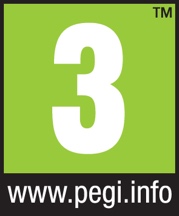 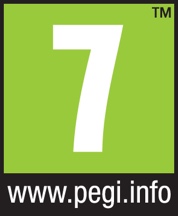 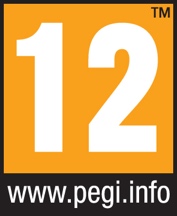 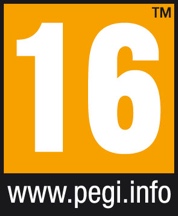 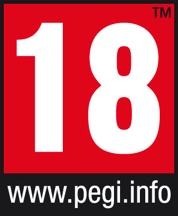 PEGI  Avec cette classification, le contenu du jeu est considéré comme adapté à toutes les classes d’âge. Le jeu ne doit pas comporter de sons ou d’images susceptibles d’effrayer ou de faire peur à de jeunes enfants. Les formes de violence très modérées dans un contexte comique ou enfantin sont acceptables. Le jeu ne doit faire entendre aucun langage grossier.PEGI Des jeux vidéo montrant de la violence sous une forme plus graphique par rapport à des personnages imaginaires et/ou une violence non graphique envers des personnages à figure humaine entrent dans cette classe d’âge. Des insinuations à caractère sexuel ou des postures de type sexuelles peuvent être présentes, mais dans cette catégorie les grossièretés doivent rester légères. Les jeux d’argent tels qu’ils se déroulent normalement dans le monde réel, dans les casinos ou dans les salles de jeux de hasard, sont également autorisés (par exemple les jeux de cartes qui, dans le monde réel, seraient joués pour de l’argent).PEGI Les contenus présentant des scènes ou sons potentiellement effrayants se retrouvent dans cette classe. Avec une classification PEGI ___ des scènes de violence très modérées (une violence implicite, non détaillée ou non réaliste) peuvent être autorisées.PEGI La classification destinée aux adultes s’applique lorsque le degré de violence atteint un niveau où il rejoint une représentation de violence crue, de meurtre apparemment sans motivation ou de violence contre des personnages sans défense. La glorification des drogues illégales et les contacts sexuels explicites entrent également dans cette tranche d’âge. PEGI Cette classification s’applique lorsque la représentation de la violence (ou d’un contact sexuel) atteint un niveau semblable à celui que l’on retrouverait dans la réalité. Les jeux classés dans cette catégorie peuvent contenir un langage grossier plus extrême, des jeux de hasard, ainsi qu’une consommation de tabac, d’alcool ou de drogues.